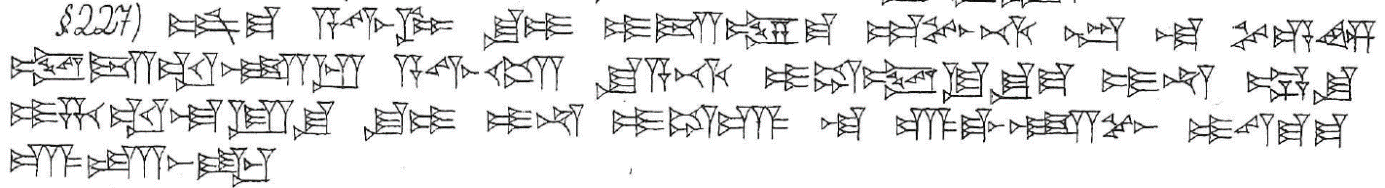 227. šum-ma  a-wi-lum gallābam ( ŠU.İ)  i-da-aṣ-ma  ab-bu-ti  wardim ( ÌR)  la  še-e-em  ug-da-al-li-ib  a-wi-lam  šu-a-ti  i-du-uk-ku-šu-ma  i-na  bābi ( KÁ)-šu  i-ha-al-la-lu-šu  gallābum ( ŠU.İ)  i-na  i-du-ú  la  ú-gal-li-bu  i-tam-ma-ma  ú-ta-aš-šar